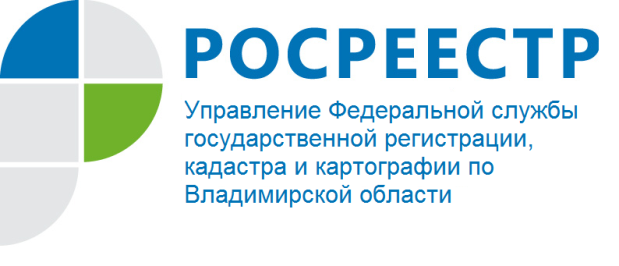 ПРЕСС-РЕЛИЗУправление Росреестра по Владимирской области проводит прямую телефонную линию: «Лица, по заявлению которых осуществляются государственный кадастровый учет и государственная регистрация прав»Управление Росреестра по Владимирской области информирует, что                          17 июня 2021 года будет проводиться прямая телефонная линия с населением Владимирской области на тему: «Лица, по заявлению которых осуществляются государственный кадастровый учет и государственная регистрация прав».На вопросы граждан ответит исполняющий обязанности начальника отдела государственной регистрации объектов недвижимости – Ворошкевич Оксана Григорьевна. Время проведения прямой линии с 14:00 до 15:00 часов.Свои вопросы Вы можете задать по телефону: (4922) 33-51-30.Материал подготовлен Управлением Росреестра по Владимирской областиКонтакты для СМИУправление Росреестра по Владимирской областиг. Владимир, ул. Офицерская, д. 33-аОтдел организации, мониторинга и контроля(4922) 45-08-29(4922) 45-08-26